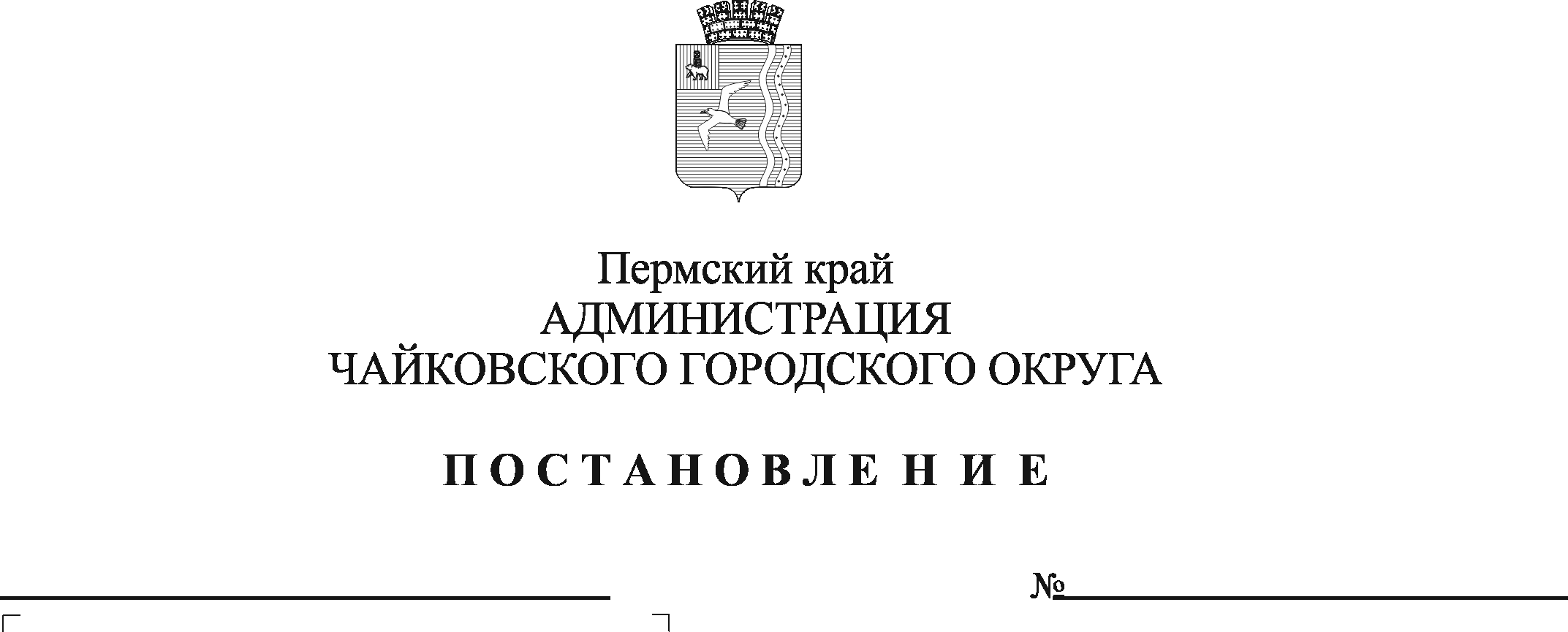 В соответствии с Федеральным законом от 6 октября 2003 г. № 131-ФЗ «Об общих принципах организации местного самоуправления в Российской Федерации», в целях реализации Федерального закона от 27 июля 2010 г. №210-ФЗ «Об организации предоставления государственных и муниципальных услуг», на основании Устава Чайковского городского округа ПОСТАНОВЛЯЮ:Внести в административный регламент предоставления муниципальной услуги «Постановка на учет и направление детей в образовательные учреждения, реализующие образовательные программы дошкольного образования», утвержденный постановлением администрации Чайковского городского округа от 11 мая 2022 г. № 505 (в редакции постановления администрации Чайковского городского округа от 29.12.2023 № 1251), следующие изменения:в разделе 2 «Стандарт предоставления муниципальной услуги»:. абзац пятый пункта 2.8.2. изложить в следующей редакции:«Родители (законные представители) ребенка также вправе по собственной инициативе предъявить для просмотра (при личном обращении):свидетельство о рождении ребенка, выданное на территории Российской Федерации или выписку из Единого государственного реестра записей актов гражданского состояния, содержащую реквизиты записи акта о рождении ребенка;свидетельство о регистрации ребенка по месту жительства или по месту пребывания на закрепленной территории;документ, подтверждающий установление опеки (при необходимости);документ психолого-медико-педагогической комиссии (при необходимости);документ, подтверждающий потребность в обучении в группе оздоровительной направленности (при необходимости).»;пункт 2.8.3. изложить в следующей редакции:«2.8.3. перечень документов, которые запрашиваются по системе межведомственного электронного взаимодействия в государственных органах, в распоряжении которых находятся указанные документы в соответствии с нормативными правовыми актами Российской Федерации, нормативными правовыми актами субъектов Российской Федерации:свидетельство о рождении ребенка, выданное на территории Российской Федерации или выписку из Единого государственного реестра записей актов гражданского состояния, содержащую реквизиты записи акта о рождении ребенка;свидетельство о регистрации ребенка по месту жительства или по месту пребывания на закрепленной территории или документ, содержащий сведения о месте пребывания, месте фактического проживания ребенка.».в Приложении 3 к административному регламенту предоставления муниципальной услуги «Постановка на учет и направление детей в образовательные учреждения, реализующие образовательные программы дошкольного образования» слова «Свидетельство о рождении ребенка:» заменить словами «Свидетельство о рождении ребенка или выписка из Единого государственного реестра записей актов гражданского состояния, содержащая реквизиты записи акта о рождении ребенка:».Опубликовать постановление в газете «Огни Камы» и разместить на официальном сайте администрации Чайковского городского округа.Постановление вступает в силу после его официального опубликования.Глава городского округа – глава администрации Чайковского городского округа                                                       А.В. Агафонов